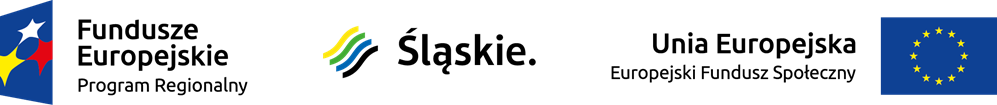 Lista wniosków rekomendowanych do oceny merytorycznej w ramach konkursu nr RPSL.11.01.02-IZ.01-24-173/17 Poddziałania 11.1.3 Wzrost upowszechnienia wysokiej jakości edukacji przedszkolnej – konkursLp.Numer w LSITytuł projektuPełna nazwa wnioskodawcyAdres WnioskodawcyWnioskowana wartość projektuWnioskowanakwota dofinansowaniaPartnerzy(Nazwa i adres - jeśli dotyczy)1WND-RPSL.11.01.03-24-06FD/17-001Przedszkole równych szansGMINA WĘGIERSKA GÓRKAul. Zielona 43            34-350 Węgierska Górka231 563,75 zł196 829,19 złNie dotyczy2WND-RPSL.11.01.03-24-06H8/17-001Utworzenie nowych miejsc w Przedszkolu ,,Wesołe Przedszkolaki" w JaworzniePrzedszkole "Wesołe Przedszkolaki" sp. z o.o.ul. Inwalidów Wojennych 4  43-603 Jaworzno590 537,50 zł501 956,87 złNie dotyczy3WND-RPSL.11.01.03-24-06HD/17-001Przedszkole równego startuPUNKT PRZEDSZKOLNY EGO AGNIESZKA SWATEKul. Szwedzka 2 42-612 Tarnowskie Góry1 027 555,74 zł873 422,38 złINDUSTRIUM  SPÓŁKA CYWILNA; ul. Biskupa Burschego 4/8, 43-100 Tychy4WND-RPSL.11.01.03-24-06HF/17-001Słoneczko świeci dla Małych DzieciTOWARZYSTWO PRZYJACIÓŁ DZIECI ODDZIAŁ POWIATOWY W BIELSKU-BIAŁEJul. Lipnicka 34  43-300 Bielsko-Biała459 662,81 zł390 713,39 złNie dotyczy5WND-RPSL.11.01.03-24-0701/17-001Program nowoczesnych form edukacji przedszkolnej w Gminie MiedźnoGMINA MIEDŹNOul. Ułańska 254 21 20 Miedźno212 505,00 zł180 629,25 złNie dotyczy6WND-RPSL.11.01.03-24-0706/17-001Przedszkole marzeń w Gminie RędzinyGMINA RĘDZINYul. Wolności 87 42 242 Rędziny382 632,50 zł325 237,62 złNie dotyczy7WND-RPSL.11.01.03-24-0707/17-001Dobry start przedszkolakaGmina Łodygowiceul. Piłsudskiego 75 34-325 Łodygowice416 606,25 zł354 115,31 złNie dotyczy8WND-RPSL.11.01.03-24-0709/17-001Kraina Malucha - przyjazne przedszkola w Węglowicach oraz Pile PierwszejGMINA WRĘCZYCA WIELKAul. Sienkiewicza 1 42-130 Wręczyca Wielka397 430,80 zł337 816,18 złNie dotyczy9WND-RPSL.11.01.03-24-070E/17-001Twoje Przedszkole Blisko Dziecka i Natury w ŻorachW3A.PL Spółka z o.o.ul. Śniadeckich 1/10, 60-773 Poznań272 072,88 zł229 859,38 złPrzedszkole Blisko Dziecka i Natury Aleksandra Wiechuła     ul. Katowicka 24, 44-240 Żory10WND-RPSL.11.01.03-24-0710/17-001Kraina przedszkolaka - wzrost dostępności do edukacji przedszkolnej w gminie ToszekGMINA TOSZEKul. Bolesława Chrobrego 2              44-180 Toszek304 059,35 zł258 450,45 złNie dotyczy11WND-RPSL.11.01.03-24-0713/17-001Kolorowe przedszkoleTOWARZYSTWO EWANGELICKIE IM. KS. FRANCISZKA MICHEJDYul. Henryka Sienkiewicza 2 43-400 Cieszyn357 745,46 zł304 083,64 złNie dotyczy12WND-RPSL.11.01.03-24-0715/17-001Przedszkole jak z bajkiTHE OXFORD CENTRE KATARZYNA ŻABIŃSKAul. Sikorskiego 16 43-450 Ustroń255 523,88 zł217 195,30 złNie dotyczy13WND-RPSL.11.01.03-24-0717/17-001Stop deficytom - wyrównywanie szans edukacyjnych i rozwojowych dzieci ze specjalnymi potrzebami edukacyjnymiŚLĄSKIE STOWARZYSZENIE POMOCY DZIECIOM SPECJALNEJ TROSKI I OSOBOM Z UPOŚLEDZENIEM UMYSŁOWYM ODDZIAŁ "ODRODZENIE"ul. Radockiego 280                        40-645 Katowice168 000,00 zł142 800,00 złNie dotyczy14WND-RPSL.11.01.03-24-0718/17-001Uruchomienie 29 miejsc w Prywatnym Przedszkolu Językowym Oxfordzik w CzęstochowieMARTA RYBCZYŃSKA PROFESSIONALul. Bursztynowa 74/1                      42-202 Częstochowa988 798,99 zł840 479,14 złNie dotyczy15WND-RPSL.11.01.03-24-071E/17-001Edu4fun na startEdu4Fun Barbara Dybaul.  Słoneczna 27 41-103 Siemianowice Śląskie904 786,61 zł769 068,62 złADRIAN LEPSZY-BAYARAA KLUB MALUCHA INTERACTIVE KIDS; ul. Aleja Niepodległości 3, 44-240 Żory; WYŻSZA SZKOŁA PEDAGOGICZNA IM. JANUSZA KORCZAKA W WARSZAWIE; ul. Pandy 13, 02-202 Warszawa16WND-RPSL.11.01.03-24-071H/17-001Let"s go do przedszkola!"LET'S GO"ul. 3-go Maja 14 41-200 Sosnowiec976 344,61 zł829 892,92 złNie dotyczy17WND-RPSL.11.01.03-24-0722/17-001Radosny i twórczy przedszkolakFUTURE AGNIESZKA GORZYŃSKAul. Jurija Gagarina 32A/8 00-754 Warszawa417 482,50 zł354 860,12 złGMINA RĘDZINY; ul. Wolności 87, 42-242 Rędziny18WND-RPSL.11.01.03-24-0723/17-001Dobry start dla najmłodszychFUTURE AGNIESZKA GORZYŃSKAul. Jurija Gagarina 32A/8 00-754 Warszawa391 660,00 zł332 911,00 złGMINA RĘDZINY; ul. Wolności 87, 42-242 Rędziny19WND-RPSL.11.01.03-24-0724/17-001Rozwój edukacji przedszkolnej w Specjalnym Ośrodku Szkolno - Wychowawczym w Będzinie - II etapPOWIAT BĘDZIŃSKIul. Sączewskiego 6 42-500 Będzin999 355,15 zł849 451,88 złNie dotyczy20WND-RPSL.11.01.03-24-0725/17-001Stworzenie dodatkowych grup dzieci w wieku przedszkolnym w międzynarodowym przedszkolu w Katowicach celem zapewnienia najlepszej jakości edukacji.PRYWATNE PRZEDSZKOLE WINNIE THE POOHul. Wincentego Witosa 18                   40-832 Katowice717 762,50 zł610 098,12 złNie dotyczy21WND-RPSL.11.01.03-24-0727/17-001Razem możemy więcej - wyrównywanie szans edukacyjnych i rozwojowych dzieci niepełnosprawnych z Przedszkola nr 1 w BieruniuMIASTO BIERUŃul. Rynek 14                 43-150 Bieruń134 316,00 zł114 168,60 złNie dotyczy22WND-RPSL.11.01.03-24-0728/17-001Nowe miejsca edukacji przedszkolnej w Gminie MyszkówGMINA  MYSZKÓWul. Kościuszki 26, 42-300 Myszków720 679,30 zł612 577,40 złNie dotyczy23WND-RPSL.11.01.03-24-0729/17-001Przedszkole buduje przyszłość człowiekaOLEŚ-URDZOŃ ELŻBIETA ZESPÓŁ NIEPUBLICZNYCH PLACÓWEK EDUKACYJNYCHul. Bielska 29      43-200 Pszczyna390 012,50 zł331 510,62 złNie dotyczy24WND-RPSL.11.01.03-24-072D/17-001Promienna dziesiątka i zajęcia na 5 z plusem - utworzenie nowej grupy przedszkolnej oraz poszerzenie oferty  zajęć dodatkowych w Gminnym Przedszkolu w Mszanie.GMINA MSZANAul.1 Maja 81              44-325 Mszana401 939,98 zł341 648,98 złNie dotyczy25WND-RPSL.11.01.03-24-072E/17-001Razem w działaniu na rzecz przedszkolaków z Mszany - efekt synergii dzięki zintegrowaniu działań na rzecz wysokiej jakości edukacji przedszkolnej.GMINA MSZANAul.1 Maja 81               44-325 Mszana392 594,60 zł333 705,41 złNie dotyczy26WND-RPSL.11.01.03-24-072F/17-001Przyszłość dla niepowtarzalnych"PUBLISHER-INNOWACJE" Emilia Gibiecul. Ustrońska 24 43-440 Goleszów834 264,59 zł709 124,90 złNie dotyczy27WND-RPSL.11.01.03-24-072G/17-001Nowe oddziały przedszkolne w Gminie Orzesze- IIWYŻSZA SZKOŁA HUMANITASul. Jana Kilińskiego 43 41-200 Sosnowiec608 042,38 zł516 836,02 złMIASTO ORZESZE; ul. św. Wawrzyńca 21, 43-180 Orzesze28WND-RPSL.11.01.03-24-072H/17-001Akademickie Przedszkole Integracyjne „Żaczki Humanitas”WYŻSZA SZKOŁA HUMANITASul. Jana Kilińskiego 43 41-200 Sosnowiec1 442 893,44 zł1 226 459,42 złNie dotyczy29WND-RPSL.11.01.03-24-0730/17-001Przedszkolaki górą! - upowszechnienie wysokiej jakości edukacji przedszkolnej w IstebnejGMINA ISTEBNAIstebna 1000   43-470 Istebna543 613,23 zł462 071,24 złNie dotyczy30WND-RPSL.11.01.03-24-0732/17-001Żorskie przedszkola na medal - wzrost dostępu do wysokiej jakości edukacji przedszkolnej na terenie Miasta ŻoryŻORY - MIASTO NA PRAWACH POWIATUAleja Wojska Polskiego 25    44-240 Żory981 277,85 zł834 086,17 złNie dotyczy31WND-RPSL.11.01.03-24-0738/17-001Przedszkole z wyzwaniamiPLACÓWKA OŚWIATOWA "JONATAN" SPÓŁKA CYWILNA AGNIESZKA MICHALAK, SEBASTIAN MICHALAKul. Stanisława Wyspiańskiego 29                         43-300 Bielsko-Biała1 143 401,88 zł971 891,60 złNie dotyczy32WND-RPSL.11.01.03-24-073A/17-001Mogę więcejPRZEDSZKOLE NIEPUBLICZNE CHICHOPOTAMul. Beskidzka 2 43-430 Międzyświeć105 251,25 zł89 463,56 złNie dotyczy33WND-RPSL.11.01.03-24-073B/17-001Przedszkole miejscem zabaw i wszechstronnego rozwoju w gm. MierzęciceGMINA MIERZĘCICEul. Wolności 95 42-460 Mierzęcice367 393,75 zł312 284,69 złNie dotyczy34WND-RPSL.11.01.03-24-073F/17-001Trampolina do przyszłościMiasto Ruda ŚląskaPlac Jana Pawła II 6                         41-709 Ruda Śląska263 067,70 zł223 607,54 złNie dotyczy35WND-RPSL.11.01.03-24-0742/17-001Przedszkolaki z mądrej paki!Gmina OlsztynPlac Marszałka Józefa Piłsudskiego 10 42-256 Olsztyn215 460,00 zł183 141,00 złNie dotyczy36WND-RPSL.11.01.03-24-0744/17-001Wyrównywanie szans edukacyjnych dzieci w przedszkolach z terenu Gminy Bobrowniki, dzięki zwiększeniu liczby miejsc i podniesieniu jakości edukacji przedszkolnejGMINA BOBROWNIKIul. Gminna 8               42-583 Bobrowniki983 084,34 zł835 621,69 złNie dotyczy37WND-RPSL.11.01.03-24-0745/17-001Przedszkole MNIAMI Rośnie w Siłę!PRZEDSZKOLE NIEPUBLICZNE MNIAMI PRZEDSZKOLE EKOLOGICZNE RAFAŁ PRZYBYŁAul. Zagórska 60 42-680 Tarnowskie Góry215 655,00 zł183 306,75 złNie dotyczy38WND-RPSL.11.01.03-24-0746/17-001Akcja-integracja w Przedszkolu "Mali Pasjonaci"FUNDACJA PASJONACIul. Libowiec 6 C 44-337 Jastrzębie-Zdrój661 747,50 zł562 485,37 złNie dotyczy39WND-RPSL.11.01.03-24-0749/17-001Smyki zdobywają świat od najmłodszych latGMINA DĄBROWA ZIELONAPlac Kościuszki 31                              42-265 Dąbrowa Zielona399 234,44 zł339 349,27 złNie dotyczy40WND-RPSL.11.01.03-24-074A/17-001Słoneczne przedszkoleINSTYTUT BONA FIDE SPÓŁKA Z OGRANICZONĄ ODPOWIEDZIALNOŚCIĄul. Ignacego Kraszewskiego 9 43-400 Cieszyn1 363 664,04 zł1 159 114,43 złSŁONECZNA KRAINA SPÓŁKA Z OGRANICZONĄ ODPOWIEDZIALNOŚCIĄ; ul. Kościelna 6, 43-430 Skoczów41WND-RPSL.11.01.03-24-074B/17-001Utworzenie i funkcjonowanie przedszkola z oddziałem integracyjnym w RusinowicachEDUKATEK Katarzyna Wojtalul. Brzozowa 5 42-660 Kalety490 517,50 zł413 672,87 złProteka laboratorium ortopedyczne JAKUB KRAWCZAK; ul. Jana III Sobieskiego 32, 42-600 Tarnowskie Góry